В наше время проблема защиты детей от жестокого обращения и насилия становится все более и более актуальной. Что попадает под понятие “жестокое обращение с детьми”? Какими нормативными документами руководствоваться в таких случаях? Как должны вести себя сотрудники школы при выявлении случаев жестокого обращения с детьми их родителями? Какие действия учителя можно трактовать как жестокое обращение с ребенком? Какая мера ответственности может быть?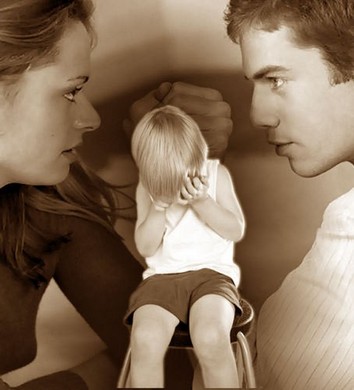 Cамым массово подписанным международным документом в рамках Организации Объединенных Наций является Конвенция о правах ребенка. Конвенция предусматривает обязательство государства защитить детей от жестокого обращения. Государства-участники должны обеспечивать, “чтобы ни один ребенок не был подвергнут пыткам или другим жестоким, бесчеловечным или унижающим достоинство видам обращения или наказания” (п. “а” ст. 37). Статьей 19 Конвенции установлена необходимость защиты прав ребенка от всех форм физического или психического насилия, оскорбления или злоупотребления, отсутствия заботы или небрежного обращения, грубого обращения или эксплуатации (ст. 19 Конвенции о правах ребенка).При ее подписании государства могли сделать оговорки к любым ее положениям, которые они не хотят признать для себя обязательными, при условии, что содержание оговорок не будет противоречить основному духу и цели этого международного акта. Интересно, например, что в отношении названного выше пункта “а” статьи 37 Конвенции Сингапур сохранил за собой право прибегать к “обоснованному” применению телесных наказаний.Жестокое обращение не сводится только к избиению. Не менее травмирующими могут быть насмешки, оскорбления, унижающие сравнения, необоснованная критика. Кроме того, это может быть отвержение, холодность, оставление без психологической и моральной поддержки.Действующее российское законодательство не дает четкого определения термина “жестокое обращение с детьми”. Это словосочетание впервые появилось в Кодексе о браке и семье РСФСР в 1969 году (в настоящее время документ не действует). Статьей 59 Кодекса жестокое обращение с детьми называлось одним из оснований для лишения родительских прав, но содержание самого понятия не расшифровывалось. Исходя из анализа норм многочисленных законодательных актов, можно дать следующее определение: “Жестокое обращение с детьми — действия (или бездействие) родителей, воспитателей и других лиц, наносящее ущерб физическому или психическому здоровью ребенка”.Формы жестокого обращенияВыделяют несколько форм жестокого обращения: физическое, сексуальное, психическое насилие, отсутствие заботы. Насилие — любая форма взаимоотношений, направленная на установление или удержание контроля силой над другим человеком. Физическое насилие — действия (бездействие) со стороны родителей или других взрослых, в результате которых физическое и умственное здоровье ребенка нарушается или находится под угрозой нарушения.Психологическое (эмоциональное) насилие — это поведение, вызывающее у детей страх, психологическое давление в унизительных формах (унижение, оскорбление), обвинения в адрес ребенка (брань, крики), принижение его успехов, отвержение ребенка, совершение в присутствии ребенка насилия по отношению к супругу или другим детям и т.п. Сексуальное насилие над детьми — любой контакт или взаимодействие, в котором ребенок сексуально стимулируется или используется для сексуальной стимуляции.Пренебрежение основными потребностями ребенка — невнимание к основным нуждам ребенка в пище, одежде, медицинском обслуживании, присмотре.Признаки жестокого обращения с детьмиМожно выделить несколько явных признаков жестокого обращения с детьми, при наличии которых необходимо незамедлительно проинформировать правоохранительные органы:следы побоев, истязаний, другого физического воздействия (за совершение таких действий установлена уголовная ответственность, предусмотренная статьями главы 16) следы сексуального насилия (ответственность за эти действия предусмотрена главой 18 Уголовного кодекса РФ «Преступления против половой неприкосновенности и половой свободы личности»);запущенное состояние детей (педикулез, дистрофия и т.д.);отсутствие нормальных условий существования ребенка: антисанитарное состояние жилья, несоблюдение элементарных правил гигиены, отсутствие в доме спальных мест, постельных принадлежностей, одежды, пищи и иных предметов, соответствующих возрастным потребностям детей и необходимых для ухода за ними (см. ст. 156 УК РФ «Неисполнение обязанностей по воспитанию несовершеннолетнего»);систематическое пьянство родителей, драки в присутствии ребенка, лишение его сна, ребенка выгоняют из дома и др.Если сотрудникам образовательного учреждения становится известен хотя бы один из перечисленных признаков, им следует направить служебную записку руководителю образовательного учреждения о выявленном случае жестокого обращения с ребенком. Руководитель образовательного учреждения немедленно сообщает об этом по телефону (а затем в течение одного дня направляет письменную информацию) в органы опеки и попечительства для проведения обследования условий жизни и воспитания ребенка.Специалист по охране прав детства совместно со специалистом образовательного учреждения, сотрудником органов внутренних дел (при необходимости) незамедлительно проводят обследование условий жизни и воспитания ребенка, по результатам которого составляется акт обследования.По итогам проведенных мероприятий руководитель образовательного учреждения направляет в правоохранительные органы информацию о происшедшем, зафиксировав номер исходящего сообщения, приложив акт обследования условий жизни и воспитания ребенка, оставив копии сообщений и прилагаемых материалов в документах по делопроизводству. Соответствующая информация может быть направлена в органы внутренних дел либо в органы прокуратуры. Здесь не стоит бояться ошибиться — в любом случае заявление будет передано по подведомственности, и на него правоохранительные органы должны отреагировать в обязательном порядке.Руководитель образовательного учреждения направляет информацию о выявлении признаков жестокого обращения с ребенком в комиссию по делам несовершеннолетних, зафиксировав номер исходящего сообщения, оставив копии сообщений и прилагаемых материалов в документах по делопроизводству.Ответственность за жестокое обращение с детьмиРоссийским законодательством установлено несколько видов ответственности лиц, допускающих жестокое обращение с ребенком.Административная ответственность. Кодексом РФ об административных правонарушениях предусмотрена ответственность за неисполнение или ненадлежащее исполнение обязанностей по содержанию, воспитанию, обучению, защите прав и интересов несовершеннолетних — в виде предупреждения или наложения административного штрафа в размере от ста до пятисот рублей (ст. 5.35 КоАП РФ).Уголовная ответственность. Российское уголовное законодательство предусматривает ответственность за все виды физического и сексуального насилия над детьми, а также по ряду статей — за психическое насилие и за пренебрежение основными потребностями детей, отсутствие заботы о них.Гражданско-правовая ответственность. Жестокое обращение с ребенком может послужить основанием для привлечения родителей (лиц, их заменяющих) к ответственности в соответствии с семейным законодательством.Памятка для родителей.Физическое насилие – это преднамеренное нанесение ребенку побоев, травм, повреждений, вследствие чего страдают его физическое и психическое здоровье и развитие, в особо тяжких случаях наступает летальный исход.Признаки физического насилия: синяки; царапины и рубцы; ожоги; ссадины; различного рода травмы. Наиболее распространенным свидетельством физического насилия являются синяки (до 90% всех повреждений). О неслучайном характере любых повреждений на теле ребенка свидетельствует: их расположение на плечах, груди, ягодицах, внутренней поверхности бедер, в области половых органов, на щеках и т.д.; очертания повреждений на коже напоминают те предметы, которыми они были нанесены: пряжка ремня, шнур, палка, отпечатки пальцев; следы избиения множественные, наряду со свежими повреждениями имеются старые рубцы и шрамы.Особенности поведения детей, подвергшихся физическому насилию:Для детей до 3 лет: малоподвижность (при отсутствии биологических обстоятельств), боязнь родителей или взрослых, плаксивость, печальный внешний вид ребенка, редкая улыбка, агрессивность.Дошкольный возраст (3-6 лет): пассивность, уступчивость, заискивающее поведение; псевдовзрослое поведение, агрессивность, в т.ч. по отношению к животным, лживость.Младший школьный возраст: стремление скрыть травму (непереодевание на физкультуру), нежелание возвращаться домой после школы, замкнутость и отсутствие друзей, уходы из дома, плохая школьная успеваемость.Подростковый возраст: любые формы злоупотребления алкоголем и другими психотропными веществами, депрессивные состояния, суицидальные попытки.Заподозрить физическое насилие в отношении ребенка можно, если наблюдаются:Неоднократное обращение за медицинской помощью в связи с повреждениями у детей (исключение – гиперактивные дети).Несоответствие характера повреждения обстоятельствам случившегося по рассказам родителей.Немотивированный отказ родителей от обращения за медицинской помощью для ребенка.Наличие у ребенка особенностей поведения, которые могут провоцировать жестокое обращение (соматические или психологические заболевания, неусидчивость, родились недоношенными).Предъявление со стороны родителей требований к ребенку, которые не соответствуют его физическому или интеллектуальному развитию.Основные последствия физического насилия: агрессивность (например, ребенок жестко относится к животным), пассивность, замкнутость, отсутствие друзей, псевдовзрослое проведение, эмоциональная нестабильность, плохая школьная успеваемость. Последствия физического насилия могут быть самими разными: отнезначительных нарушений и до грубых отклонений, включая психопатологии, саморазрущающее и асоциальное поведение. Это определяется возрастом ребенка, его особенностями, характером отношений с наказывающим родителем, силой и способом наказаний.Некоторые дети являются более устойчивыми к физическому насилию. С этим связан миф о "пользе" физического наказания. Но, не смотря ни на что, ни при каких обстоятельствах применение физических наказаний по отношению к детям недопустимо.Психологическое (эмоциональное) насилие – это однократное или хроническое воздействие на ребенка, враждебное или безразличное отношение к нему, приводящее к снижению самооценки, утрате веры в себя, формированию патологических черт характера, вызывающее нарушение социализации.Выделяют следующие формы психологического насилия: отвержение, терроризирование, изоляция, игнорирование, эксплуатация/развращение.Отвержение - неприятие ребенка, принижение его достоинства:враждебное отношение к ребенку, унижение, в том числе публичное;высмеивание ребенка за проявление естественных эмоций (любви, горя и т.п.);превращение ребенка в «козла отпущения», постоянная критика в его адрес.Терроризирование – угроза убить ребенка, причинить ему физический вред, поместить в опасное или страшное место:угроза оставить ребенка в опасной ситуации, поместить в страшное место (например, ребенок боится темноты, а родители запирают его в темной комнате, надеясь, что таким образом они помогают избавиться ребенку от этого страха);угроза совершить насилие над самим ребенком («Не будешь слушаться – накажу»);угроза совершить насилие над тем, кого ребенок любит, чаще всего, над домашними животными («Будешь плохо себя вести, я твоего щенка/котенка выгоню на улицу/отдам соседям»).Изоляция – лишение ребенка возможности встречаться и общаться со сверстниками или взрослыми как дома, так и вне его. У ребенка в этом случае возникает ощущение полного одиночества, изоляции от других людей.Развращение – побуждение ребенка к антисоциальному поведению: занятию проституцией, порнографией; преступной деятельностью; употреблению наркотиков; жестокости по отношению к другим.Игнорирование – отсутствие эмоционального отклика на нужды ребенка и его попытки к взаимодействию, лишение его эмоциональной стимуляции:нежелание или неспособность взрослого взаимодействовать с ребенком;взаимодействие с ребенком только в случае крайней необходимости;отсутствие проявлений привязанности к ребенку, любви, заботы.Психологическое насилие в отношении детей происходит повсеместно, в первую очередь в семье и в образовательных учреждениях.Поведенческие признаки психологического (эмоционального) насилия:0-1 год: нарушение сна и аппетита, плаксивость, отсутствие реакций на окружающих либо небезопасная привязанность;1-3 года: недостаточность активного внимания (не задерживается внимание на объектах), агрессивность, задержка речевого развития, неразборчивая привязанность к малознакомым взрослым, отсутствие навыков самообслуживания;3-6 лет: трудности взаимоотношений со сверстниками, стремление привлечь внимание взрослых любыми средствами, несформированность социальных навыков, прилипчивость;6-12 лет: школьная неуспеваемость, прогулы школы, отвержение сверстниками, чрезмерная привязанность к взрослому, который уделяет внимание ребенку, уходы из дома, агрессивное поведение;подростки (неспецифические признаки): депрессия, низкая самооценка, суицидальное поведение, психосоматические заболевания (аллергия, заболевания кожи, боли в брюшной полости и пр.).Психологическое насилие, значение которого недооценивалось в течение долгого времени, является наиболее деструктивной формой жестокого обращения, затрагивающей все сферы развития ребенка. Особенно опасно психологическое насилие для маленьких детей: отсутствие эмоциональной стимуляции и поддержки ребенка, враждебное поведение родителей нарушают эмоциональное и физическое функционирование ребенка, приводят к задержке физического и умственного развития.Основные последствия психического насилия: задержка физического, психического и эмоционально-волевого развития; эмоциональная незрелость; страхи, фобии; нарушенная привязанность (отсутствие доверительных, теплых отношений с родителями); психосоматические заболевания (это телесная реакция организма на психологическую травму: гипертоническая болезнь, язва желудка, бронхиальная астма, кожные заболевания); нарушение познавательной деятельности. Эмоционально теплые отношения ребенка с родителями или лицами, их замещающими, в первые годы жизни, являются важнейшим условием для его нормального психического и физического развития. Недостаток или отсутствие такой эмоциональной поддержки, вызывает существенные психические и поведенческие расстройства, которые будут проявляться во взрослом возрасте. Психологическое насилие может начинаться, когда ребенок находится еще в утробе матери – он нежеланный, лишний, его уже не любят.Насилие над детьми со стороны родителей, к сожалению, в последнее время стало неотъемлемой чертой современной семьи. И это не обязательно неблагополучная семья, например, где родители злоупотребляют спиртными напитками. Часто это семья с хорошим материальным достатком, благоустроенным жильем, но в семье происходит насилие в отношении ребенка. Самое страшное то, что в будущем модель поведения родителей, станет стандартом поведения ребенка. Например, если его родители применяли физическое наказание, то став взрослым, он тоже будет использовать ремень в своей семье.Сексуальное насилие – вовлечение ребенка с его согласия или без такового в прямые или непрямые действия сексуального характера с взрослым с целью получения последним сексуального удовлетворения или выгоды.Сексуальное насилие включает как прямые сексуальные контакты, так и непрямые: демонстрация ребенку обнаженных гениталий; демонстрация порнографических и эротических материалов, а также вовлечение ребенка в изготовление подобных материалов; подглядывание за ребенком во время совершения им интимных процедур.По некоторым данным, в нашей стране ежегодно регистрируется 7 —8 тысяч случаев сексуального насилия над детьми, однако реальное число пострадавших, по меньшей мере, в десять раз больше. Растет количество публикаций, посвященных изучению различных аспектов этой проблемы, в рамках первичных и отдаленных последствий сексуального насилия описываются посттравматические стрессовые расстройства, дистресс, личностные нарушения, девиантное сексуальное и аутодеструктивное поведение, алкоголизм, наркомании и даже психотические состояния.Классификация сексуального насилия:Сексуальная эксплуатация – взрослый злоупотребляет беспомощностью, либо силой для удовлетворения собственного сексуального влечения.Эротизация ребенка – стимуляция сексуального развития в ущерб другим сторонам развития.Подавление детской сексуальности – формирование негативного отношения к любым проявлениям сексуальности и сексуальных интересов.Сексуальное насилие в отношении детей очень скрытое, но далеко не редкое явление. Жертвами сексуального насилия могут стать дети любого возраста.Сексуальное насилие в отношении ребенка зачастую совершается в семье. Сексуальное насилие в семье (инцест) – это серьезное нарушение внутрисемейных отношений, которому всегда предшествует более или менее выраженное эмоциональное пренебрежение или плохое обращение. Признаки перенесенного сексуального насилия: повреждения генитальной, анальной областей в виде синяков, ссадин, припухлостей, разрывов, кровоизлияний или нарушения целостности девственной плевы; заболевания, передающиеся половым путем; инфекции мочевыводящих путей; энурез и/или энкопрез; нервно-психические расстройства; психосоматические болезни (необъяснимые хронические боли внизу живота, дерматиты и др.).Основные последствия сексуального насилия: сексуализированное поведение (например, интерес у ребенка к фильмам эротического и порнографического характера, имитация полового акта с помощью кукол); нарушение эмоционально-волевой сферы; неуверенность в себе, заниженная самооценка; агрессивность (часто немотивированная); нарушение познавательной деятельности.Опыт сексуального насилия, перенесенного в детстве или подростковом возрасте, повышает риск стать жертвой сексуального насилия в зрелом возрасте.Пренебрежение основными нуждами ребенка заключается в нежелании или неспособности родителей или лиц, их заменяющих, удовлетворять основные нужды ребенка, необходимые для развития физических, эмоциональных и интеллектуальных способностей.Формы пренебрежения основными нуждами ребенка: оставление ребенка безприсмотра; не предоставление ребенку медицинской помощи;отсутствие должного внимания, опеки, защиты (безнадзорность); отсутствие полученияадекватного образования.Признаки пренебрежения основными нуждами ребенка: недостаточный возрасту вес и рост; санитарно-гигиеническая запущенность; попрошайничество; воровство пищи; непосещение школы, плохая успеваемость; повышенная утомляемость, апатичность; задержка в развитии: моторного, речевого, интеллектуального, социального, поведенческого компонентов; беспокойство, сниженный эмоциональный фон, слезливость, молчаливость, склонность к одиночеству.Наиболее часто пренебрежение основными нуждами ребенка наблюдается в семьях, ведущих асоциальный образ жизни (пьянство или наркомания родителей). Нередко в таких дисфункциональных семьях роль родителей по отношению к маленьким членам семьи берут на себя дети постарше.Игнорирование безопасного окружения ребенка может оказаться смертельным для него. По данным Министерства здравоохранения России, 70% несчастных случаев, травм и отравлений детей в возрасте от 0 до 14 лет происходит из-за недосмотра и из-за невнимательности родителей или других близких людей.Пренебрежение основными потребностями ребенка приводит к тому, что детство из периода радостного, беззаботного, полного любви и внимания со стороны взрослых, превращается в безрадостное существование, когда ребенок страдает от холода, недоедания, болезней. Пренебрежение основными нуждами ребенка часто сочетается с физическим и психическим насилием. Дети, лишенные любви и заботы родителей, готовы полюбить и довериться любому взрослому, который проявит к ним хоть немного внимания. Поэтому они имеют высокий риск оказаться объектом сексуального посягательства со стороны педофилов, которые могут завоевать их привязанность, делая небольшие подарки.Это важно помнить родителям!•• Уважайте своего ребенка, не делайте сами и не позволяйте другим заставлять ребёнка делать что-то против своей воли.•• Если вы знаете, что ребёнок соседей подвергается насилию, избиению со стороны родителей, немедленно сообщите об этом в милицию.•• Если ваш ребёнок говорит о нездоровом интересе к нему вашего мужа,  прислушайтесь к его словам, поговорите с мужем, не оставляйте ребёнка один на один с ним, и если отношения зашли слишком далеко, расстаньтесь с этим человеком, нет ничего дороже счастья собственного ребенка.•• Отец должен поговорить обо всех интересующих сына вопросах относительно половой жизни, объяснить, как предохраняться.•• Мать должна объяснить девочке, как ей вести себя с противоположным полом, о средствах контрацепции.•• Если вы заметили странность в поведении ребенка, поговорите с ним, что его беспокоит. В разговоре с мальчиком лучше участвовать отцу, без присутствия матери."КАК и КУДА обратиться за помощью?"Образец заявления о преступленииРуководителю следственного отдела по __________ району г.______ следственного управления Следственного комитета при прокуратуре Российской Федерации по ___________________ (городу, области)   (фамилия и инициалы руководителя)                                                 от (фамилия, имя, отчество заявителя)  ,                                          проживающего (адрес места жительства и телефон)                        ЗАЯВЛЕНИЕо возбуждении уголовного делаОб уголовной ответственности за заведомо ложный донос по ст.306 УК РФ предупрежден(а). ______________ (подпись)Описываются обстоятельства совершения преступления с указанием места, времени, способа совершения и лица его совершившего (если оно установлено), а также просьба возбудить по данному факту уголовное дело и привлечь к уголовной ответственности лицо, совершившее преступление. ______________ (подпись)Если по моему заявлению будет возбуждено уголовное дело, прошу сообщить его номер, фамилию и телефон следователя, которому поручат расследование.В случае отказа прошу направить мне копию соответствующего постановления и предоставить возможность ознакомления с отказным материалом для подготовки мотивировочной жалобы на такое решение. ______________ (подпись).Помимо общероссийского детского телефона доверия: 8-800-2000-122, в Тюменской области работают еще несколько ресурсов, с помощью которых дети получают оперативную психологическую и юридическую поддержку. Так, бесплатную психологическую и практическую помощь детям и подросткам, которые столкнулись с опасностью или негативной ситуацией во время пользования сетью Интернет, окажут консультанты федеральной линии помощи «Дети онлайн»: 8-800-25-000-15. Кроме того, помогают детям на сайте Teldoverie.ru или через ICQ: 482-919-970, 468-331-128, 354-999-910, 373-517-887.Также в Тюмени работает служба экстренного реагирования «Ребенок и семья»: 33-79-39. Здесь круглосуточную оказывают экстренную социальную и правовую помощь несовершеннолетним, женщинам, оказавшимся в трудной жизненной ситуации, или при возникновении ситуации, угрожающей жизни и здоровью.Специалистов для работы на телефоне доверия готовят специально. Каждый из них обязательно проходит обучение. Длительность курсов зависит от квалификации будущего кандидата. Так, некоторых отдельно в течение нескольких лет готовят к такой работе. Работающие психологи и психиатры посещают специальные курсы. Помимо этих служб в областном центре существуют центры для пострадавших от насилия женщин и детей, куда в случае необходимости консультанты телефона доверия могут отправить звонящего. В таких центрах пострадавшие от насилия могут какое-то время проживать инкогнито.